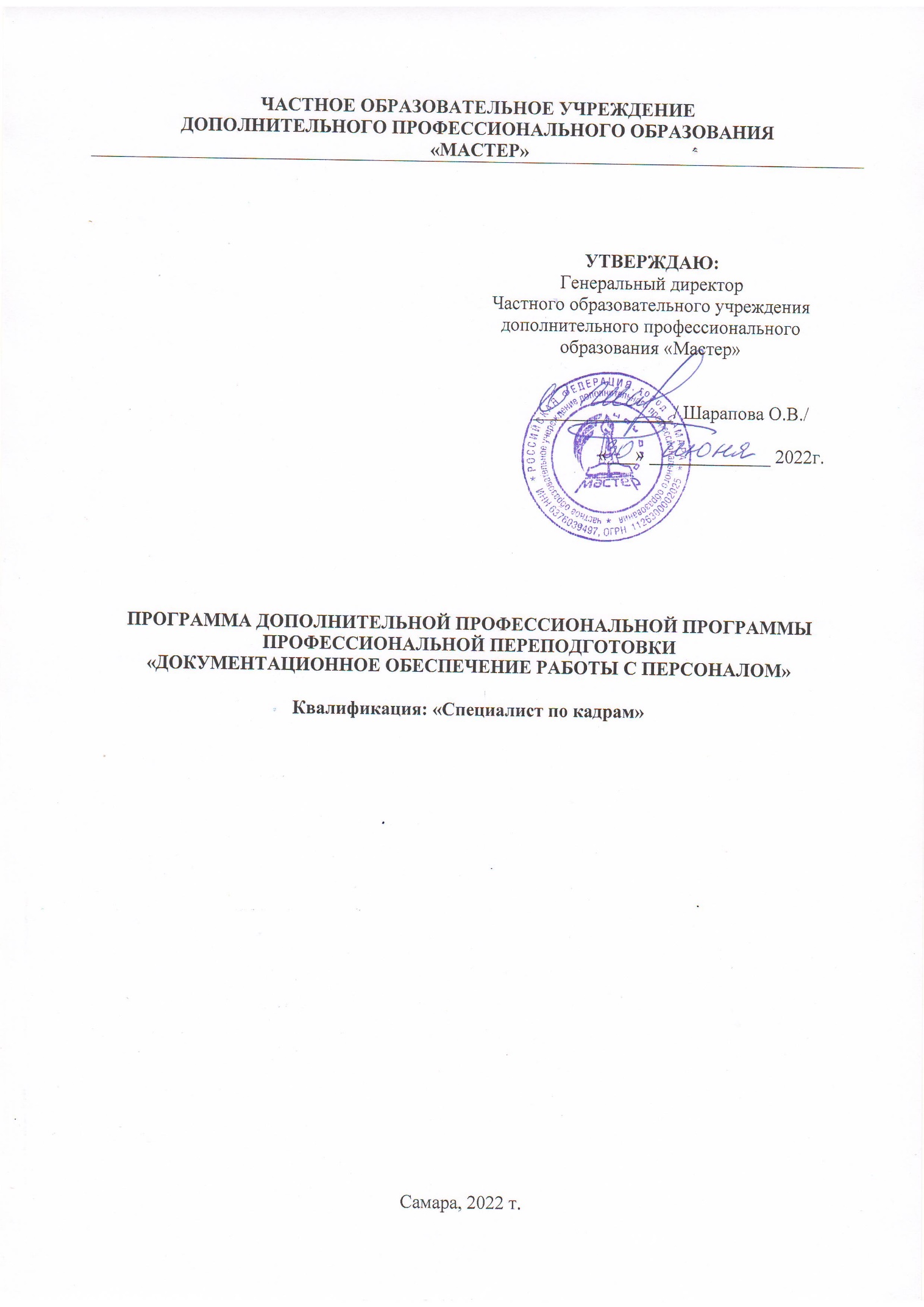 Учебный модульный план программы профессиональной переподготовки «Документационное обеспечение работы с персоналом»Наименование модулейВсегочасФормаконтроляНаименование модулейВсегочасФормаконтроляМодуль 1. Управление человеческими ресурсами (HR-менеджмент) в организации.36ЗачётМодуль 2. Кадровый менеджмент современного предприятия. Формы методы технологии по обеспечению персоналом.40ЗачётМодуль 3. Современные технологии мотивации персонала в организации. Система стимулирования профессиональной деятельности персонала.40ЗачётМодуль 4. Оценка социальной и экономической эффективности системы управления персоналом.64ЗачётМодуль 5. Ведение организационной и распорядительной документации по персоналу.56ЗачётМодуль 6. Ведение документации по учёту и движению кадров.64ЗачётМодуль 7. Администрирование процессов и документооборота по учёту и движению кадров, предоставление документов по персоналу в государственные органы.40ЗачётМодуль 8. Современные информационные технологии в кадровом делопроизводстве.40ЗачётИтоговая аттестация.Выполнение и защита выпускной квалификационной работы.42Защита ВКРИтого422